P R O G R A M M EJeudi 06 Avril 2017-  Pr.  Sissao Alain Joseph  (Anthropologue, Burkina Faso)« Un aperçu du patrimoine commun Maroc-Afrique subsaharienne : cas de la littérature et l’art, la culture et l’architecture »-  Pr. Haidara Abdel Kader (Directeur Bibliothèque commémorative Mamma 				Haïdara, Tombouctou, Mali)« Les relations culturelles entre le Maroc et Tombouctou entre les 16ème et le 19ème siècles et leur influence sur la production scientifique à Tombouctou »-  Pr. Lakhdar Abdelbaki (Directeur du Centre Nigérien des Recherches Arabes, 				Nigéria)« L'action civilisationnelle du Maroc dans son continent africain » (en arabe)-  Pr. Ka Thierno (Directeur de l'Institut Islamique de Dakar, Sénégal)« Le rôle de la littérature spirituelle dans la coopération Maroc Afrique subsaharienne : l’exemple du Sénégal »-  Pr. Chokri Ahmed (Institut des Etudes Africaines, Université  Mohammed V 				de Rabat)« Les dimensions fondamentales d'Al Maghrib Al Ifriqui »(en arabe)-  Pr. Abou BOU El Farah Yahia (Directeur de l'Institut des Etudes Africaines, 				Université  Mohammed V de Rabat)« Patrimoine commun : un socle des relations du Maroc avec sa profondeur africaine »-  Pr. Aydoun Ahmed (Ethnomusicologue, Maroc)« Le Rythme élément central dans la musicologie comparée entre le Maroc et les pays subsahariens »-  Pr. Lahlou Abdelati  (Coordinateur Général à la Bibliothèque Nationale du 				Royaume du Maroc)« Quelques aspects de l’Héritage culturel populairedu Nord ouest africain »Débat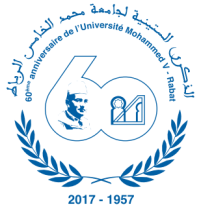 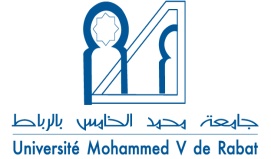 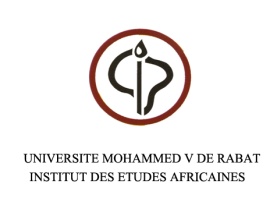 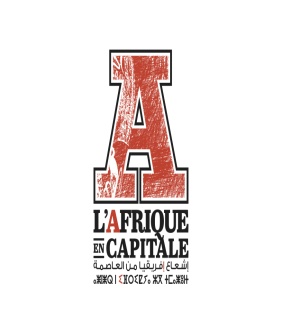 INVITATIONEt PROGRAMMEDans le cadre de l'événement l'Afrique en Capitale,le Directeur de l’Institut des Etudes Africaines (Université Mohammed V de Ravbat) a le plaisir de vous inviter à la journée d’étude Sur le thème :Le Patrimoine Maroc – Afrique subsaharienneJeudi 06 Avril 2017 à 10h00Au Musée d’Art Moderne et ContemporainRabat